Załącznik nr 1do Zarządzenia Rektora Nr 98/2022z dnia 29 września 2022 roku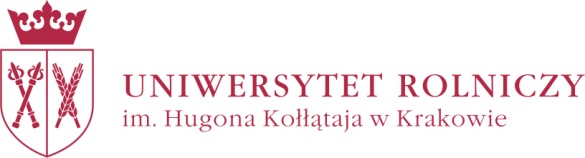 Oświadczenie studenta z dnia ……………………..o zapoznaniu się i akceptacji warunków odpłatności za świadczone usługi edukacyjne na Uniwersytecie Rolniczym im. Hugona Kołłątaja w Krakowie. Ja, 	,(imię i nazwisko)Nr PESEL	,(w przypadku jego braku – nazwę i numer dokumentu potwierdzającego tożsamość oraz nazwę państwa, które go wydało)przyjęta/y w poczet studentów studiów: stacjonarnych / niestacjonarnych pierwszego stopnia /drugiego stopnia/ studiów jednolitych magisterskich * na kierunek studiów ……………………………………………………….,                                                                  (nazwa kierunku)o profilu ogólnoakademickim / praktycznym* od roku akademickiego…………………………………………,    (wpisać datę rozpoczęcia studiów)prowadzonego w formie: stacjonarnej / niestacjonarnej* - zwana/y dalej „Studentką/Studentem”, oświadczam, że zapoznałam/zapoznałem się z zasadami pobierania i zwalniania z opłat za usługi edukacyjne określonymi Zarządzeniem Rektora, nr ………………………… z dnia………………………. w sprawie: odpłatności za usługi edukacyjne na studiach stacjonarnych i niestacjonarnych w roku akademickim…………………. § 1Zobowiązuję się do terminowego wnoszenia opłat za usługi edukacyjne związane z kształceniem na studiach, zgodnie z harmonogramem określonym w Zarządzeniu Rektora nr ……………… z dnia ……………. w sprawie: zasad pobierania opłat za świadczone usługi edukacyjne oraz tryb i warunki zwalniania z tych opłat,  na indywidualny rachunek bankowy: /numer rachunku generowany z systemu USOS/.§ 2Przyjmuję do wiadomości, że:1) opłaty za usługi edukacyjne określone w Zarządzeniu Rektora Nr ………. z dnia ………………. w sprawie: odpłatności za usługi edukacyjne na studiach stacjonarnych i niestacjonarnych w roku akademickim…………., do czasu ukończenia studiów nie mogą ulec zwiększeniu, nie mogą zostać dodane nowe opłaty z wyłączeniem wysokości opłat za prowadzenie zajęć nieobjętych programem studiów oraz za korzystanie z domów studenckich i stołówek studenckich.2) opłaty za usługi edukacyjne wnoszone są na wskazany rachunek bankowy; zmiana numeru rachunku bankowego nie wymaga zmiany oświadczenia. O zmianie numeru rachunku bankowego Uczelnia zawiadamia Studentkę/Studenta niezwłocznie; 3) za datę dokonania opłaty uważa się datę uznania rachunku bankowego uczelni, a od nieterminowo wnoszonych opłat uczelnia naliczy ustawowe odsetki** § 3Niniejszym potwierdzam zapoznanie się i akceptuję obowiązujące w Uniwersytecie akty prawne określające zasady pobierania i wysokość opłat za studia oraz zobowiązuję się do ich przestrzegania i stosowania. Potwierdzam odbiór egzemplarza oświadczenia.Oświadczenie sporządzono w dwóch jednobrzmiących egzemplarzach, po jednym dla Studentki/Studenta i Uniwersytetu.  ..............................................................           (data i czytelny podpis Studentki/Studenta)*niepotrzebne skreślić ** uczelnia nie odpowiada za następstwa błędnego zakwalifikowania wpłaty powstałej na skutek okoliczności leżących po stronie wpłacającego, w szczególności w wyniku wpisania niewłaściwego numeru rachunku bankowego;Wszystkie akty prawne obowiązujące w Uczelni znajdują się na stronie internetowej Uczelni: https://akty.urk.edu.pl/, oraz są dostępne w dziekanatach.